基隆市立中山高級中學110學年度第二學期教學計畫班級大德701大德701科目表演藝術教師葉慶雯葉慶雯葉慶雯葉慶雯教學目標教學目標能運用特定元素、形式、技巧與肢體語彙表現想法。能連結其他藝術並創作。能運用劇場相關技術，有計畫地排練與展演。能運用特定元素、形式、技巧與肢體語彙表現想法。能連結其他藝術並創作。能運用劇場相關技術，有計畫地排練與展演。能運用特定元素、形式、技巧與肢體語彙表現想法。能連結其他藝術並創作。能運用劇場相關技術，有計畫地排練與展演。 本學期授課內容 本學期授課內容藉由多齣劇場作品，認識劇場服裝及化妝的特性。認識台灣知名服裝設計師，了解劇場服裝設計流程。認識並親身體驗特效化妝。了解原住民舞蹈起源與特色。藉由多齣劇場作品，認識劇場服裝及化妝的特性。認識台灣知名服裝設計師，了解劇場服裝設計流程。認識並親身體驗特效化妝。了解原住民舞蹈起源與特色。藉由多齣劇場作品，認識劇場服裝及化妝的特性。認識台灣知名服裝設計師，了解劇場服裝設計流程。認識並親身體驗特效化妝。了解原住民舞蹈起源與特色。教學方式教學方式投影片教學。播放相關影片及解說。實際示範並演練。投影片教學。播放相關影片及解說。實際示範並演練。投影片教學。播放相關影片及解說。實際示範並演練。評量方式評量方式紙筆測驗。課堂參與、態度檢核、課堂問答。個人及小組展演。線上作業。紙筆測驗。課堂參與、態度檢核、課堂問答。個人及小組展演。線上作業。紙筆測驗。課堂參與、態度檢核、課堂問答。個人及小組展演。線上作業。對學生期望對學生期望利用肢體運用將個人及小組創意加以延伸。了解自我與發展潛能。尊重、關懷與團隊合作。獨立思考與解決問題。利用肢體運用將個人及小組創意加以延伸。了解自我與發展潛能。尊重、關懷與團隊合作。獨立思考與解決問題。利用肢體運用將個人及小組創意加以延伸。了解自我與發展潛能。尊重、關懷與團隊合作。獨立思考與解決問題。家長配合事項家長配合事項多多接觸藝文活動、增加見聞。傾聽孩子所見所聞，給予適當意見與鼓勵。多多接觸藝文活動、增加見聞。傾聽孩子所見所聞，給予適當意見與鼓勵。多多接觸藝文活動、增加見聞。傾聽孩子所見所聞，給予適當意見與鼓勵。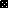 